Тема: «Игрушки»1. Приклейте или нарисуйте игрушки. Закрепите с детьми обобщающее понятие «игрушки», названия игрушек, правила обращения с ними и их назначение.Упражнение «Покажи и ответь» (по каждой картинке):-    Что это? (Это мяч.)-    Что делают с мячом? (С мячом играют.)-   Что такое мяч? (Мяч - это игрушка.)Мяч, мишка, кукла, паровозик, кубики … - это игрушки. С игрушками аккуратно играют, а потом убирают на место.2. Поиграть в игру: «Большой - маленький». Учить ребёнка образовывать существительные с уменьшительно-ласкательными суффиксами. Спросить про каждую игрушку:-     Большая кукла, а маленькая? — Маленькая куколка.3. Поиграть в игру: «Один - много». Учить ребёнка образовывать множественное число существительных. Спросить про каждую игрушку:- Одна кукла, а когда много как говорим? — Куклы.4. Поиграть в игру: «Скажи - какая?». Учить ребёнка образовывать прилагательные от существительных (Задача новая. Не расстраивайтесь, если не получите правильного ответа. Скажите ответ сами, попросите повторить).-Если игрушка из меха, то она (какая?) — меховая.Из    дерева -  деревянная                              бумаги -  бумажная        железа  -  железная                                  стекла -  стеклянная5.   Поиграть в игру «Сосчитай». Учить ребёнка согласовывать существительные с числительнымиСосчитать кукол, кубики, машины, мячи... Одна кукла, две куклы, ... пять кукол. Один кубик, два кубика, ... пять кубиков.6.   Предложите ребенку раскрасить мячи. Первый мяч зеленый. Второй – сине-красный, третий – разноцветный (красно-сине-зелено-желтый).Задание для ребенка:-  Расскажи, какой мяч ты подаришь маме (папе, бабушке, брату, другу  и т.д.)Используй таблицу и образец рассказа.- Я дам папе большой, круглый, зеленый мяч. Папа будет с ним играть в футбол.Тема: «Игрушки»1. Приклейте или нарисуйте игрушки. Закрепите с детьми обобщающее понятие «игрушки», названия игрушек, правила обращения с ними и их назначение.Упражнение «Покажи и ответь» (по каждой картинке):-    Что это? (Это мяч.)-    Что делают с мячом? (С мячом играют.)-   Что такое мяч? (Мяч - это игрушка.)Мяч, мишка, кукла, паровозик, кубики … - это игрушки. С игрушками аккуратно играют, а потом убирают на место.2. Поиграть в игру: «Большой - маленький». Учить ребёнка образовывать существительные с уменьшительно-ласкательными суффиксами. Спросить про каждую игрушку:-     Большая кукла, а маленькая? — Маленькая куколка.3. Поиграть в игру: «Один - много». Учить ребёнка образовывать множественное число существительных. Спросить про каждую игрушку:- Одна кукла, а когда много как говорим? — Куклы.4. Поиграть в игру: «Скажи - какая?». Учить ребёнка образовывать прилагательные от существительных (Задача новая. Не расстраивайтесь, если не получите правильного ответа. Скажите ответ сами, попросите повторить).-Если игрушка из меха, то она (какая?) — меховая.
Из    дерева -  деревянная                              бумаги -  бумажная        железа  -  железная                                  стекла -  стеклянная5.   Поиграть в игру «Сосчитай». Учить ребёнка согласовывать существительные с числительнымиСосчитать кукол, кубики, машины, мячи... Одна кукла, две куклы, ... пять кукол. Один кубик, два кубика, ... пять кубиков.6.   Предложите ребенку раскрасить мячи. Первый мяч зеленый. Второй – сине-красный, третий – разноцветный (красно-сине-зелено-желтый).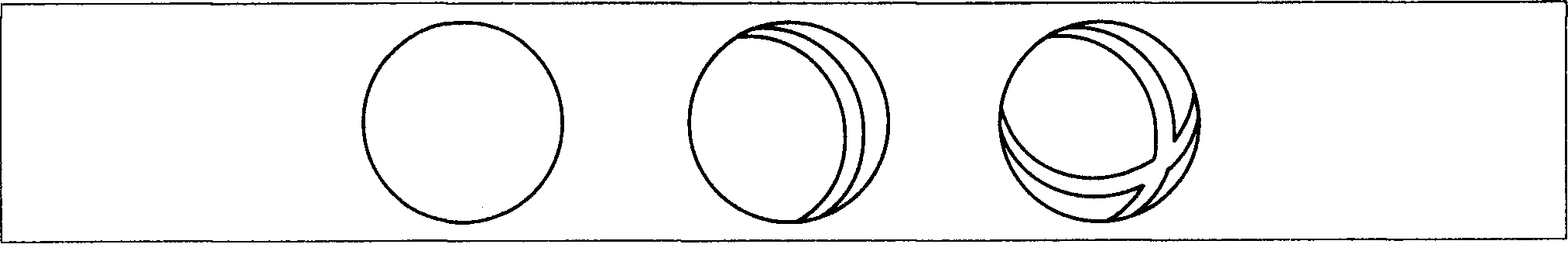 Задание для ребенка:-  Расскажи, какой мяч ты подаришь маме (папе, бабушке, брату, другу  и т.д.)Используй таблицу и образец рассказа.- Я дам папе большой, круглый, зеленый мяч. Папа будет с ним играть в футбол.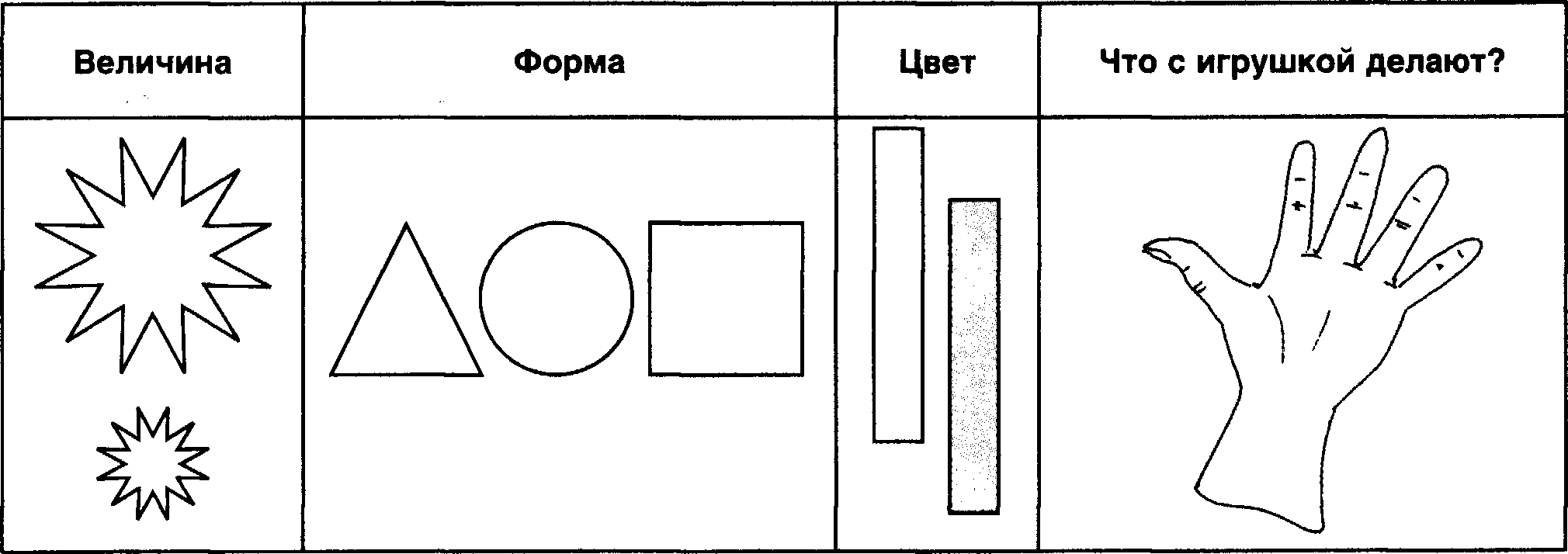 7.   Выучить стихотворениеМы с игрушками играем,Мы игрушки называем:Неваляшка, мишка, гномик.Пирамидка, кукла, домик. 8. Игра «Внимательные ушки». Учим детей находить звук «А» в ряде других гласных звуков, слогах, словах:- А,О,У,И, У, И, А, О, А, И, ….- АУ, УИ, УА, АО, ОИ, ИА, ИО, УИ, АИ…- Аист, дом, сад, ус, оса, мел, апельсин, альбом, нос, кот, танк…Правила: Хлопнуть в ладоши (топнуть ногой), если ребенок услышит звук «А». Если этого звука нет, ручки спрятать за спинку.7.   Выучить стихотворениеМы с игрушками играем,Мы игрушки называем:Неваляшка, мишка, гномик.Пирамидка, кукла, домик. 8. Игра «Внимательные ушки». Учим детей находить звук «А» в ряде других гласных звуков, слогах, словах:- А,О,У,И, У, И, А, О, А, И, ….- АУ, УИ, УА, АО, ОИ, ИА, ИО, УИ, АИ…- Аист, дом, сад, ус, оса, мел, апельсин, альбом, нос, кот, танк…Правила: Хлопнуть в ладоши (топнуть ногой), если ребенок услышит звук «А». Если этого звука нет, ручки спрятать за спинку.